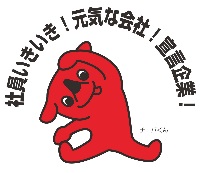 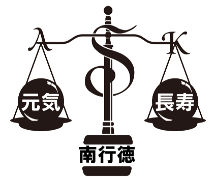 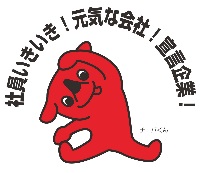 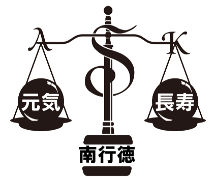 トンカットアリ乾燥エキスPhystaⓇ　パンフレット　第3版を発行しました。　　　　　　https://goo.gl/r3YLtTPhystaⓇ　製造元Biotropics Malaysia社が、American Botanical CouncilのHerbMedProデータベースのトンカットアリ情報の更新を開始しました。http://www.biotropicsmalaysia.com/blog/Biotropics-Tongkat-Ali-American-Botanical-Council/ http://www.herbmed.org/Sponsored/tongkat_ali.html　※ABCのHerbMedProデータベース卵殻膜ペプチド　NEM配合製品「耐固膜Ⓡ　一天一顆（1日1球）」が台湾市場に上市： 運動愛好者の関節の保護、中高年の関節の健康に1日1球500mghttps://youtu.be/l1CLeupQbuc （Youtube）当社赤ブドウ葉乾燥エキス含有製剤の機能性表示「脚のむくみ」が受理されました。　　       　届出番号：C223　機能性表示食品の届出情報検索：https://www.fld.caa.go.jp/caaks/cssc01/ 日本人健常者にて実施したヒト臨床試験（応用薬理83(1/2)1-7(2012))に基づき、届出を行いました。 関与成分を「赤ブドウ葉由来ポリフェノール」としました。 HPTLC(定性)とHPLC(定量)分析に基づき、臨床試験製剤と届出製品の同等性を証明しました。2.　   　 トンカットアリ乾燥エキス　PhystaⓇ：　     　 男性ホルモンに着目したサプリメント「効年」、中高年男性向けのドリンク「E-Days」の男性素材として採用されました。日本経済新聞：https://www.nikkei.com/article/DGXLRSP460231_T11C17A0000000/（効年）　　   　 https://www.nikkei.com/article/DGXLRSP460678_Y7A011C1000000/（E-Days）産経新聞：http://www.sankei.com/economy/news/171013/prl1710130329-n1.html（効年）http://www.sankei.com/economy/news/171018/prl1710180341-n1.html（E-Days）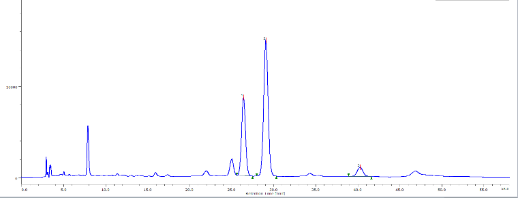 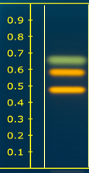 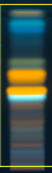 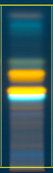 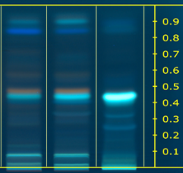 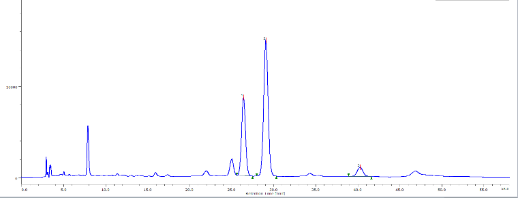 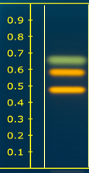 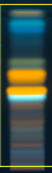 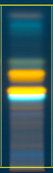 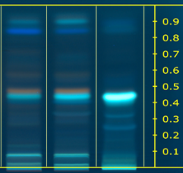 1．主要製品一覧（第12版）をお配りしました。植物・動物性抽出物＆分析用標準品（New）ニュースレター17092．多成分系抽出物の品質保証：　（定性と定量）のご紹介3． 新製品などのご紹介卵殻膜ペプチド(NEM)　　　西洋ヤナギ抽出物　 　　　グリーンオート抽出物　　　ロディオラロゼア抽出物　　トンカットアリ　PhystaⓇ　キビ種子抽出油4．企業プレゼンテーション：「卵殻膜ペプチド：即効性で体感のある新規関節素材とヒト臨床デ―タ5．漢方ハーブのご紹介（共同出展社　福田龍株式会社）コーンシルク　乾姜　十薬　サフラン　楊梅皮返信先：アスク薬品(株)行き　FAX: 047-395-1831  Mail: info@askic.co.jp  TEL：047-399-7598ご質問・ご要望等ございましたら営業窓口、又は上のFax, Mailにご返信くださいますようお願い申し上げます。　皆様のご要望とご指導に感謝、社員一同、良い仕事をすべく努めて参ります。貴社名　（     　）　御芳名（     ）ＴＥＬ（     　）ＦＡＸ（     ）日付（     ）ご質問・ご要望等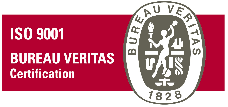 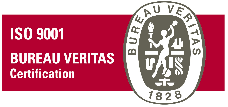 